16 июня 2018 года в Староибрайкинском сельском поселении с участием татарской певицей Гульнарой Тимержановой прошел народный праздник Сабантуй.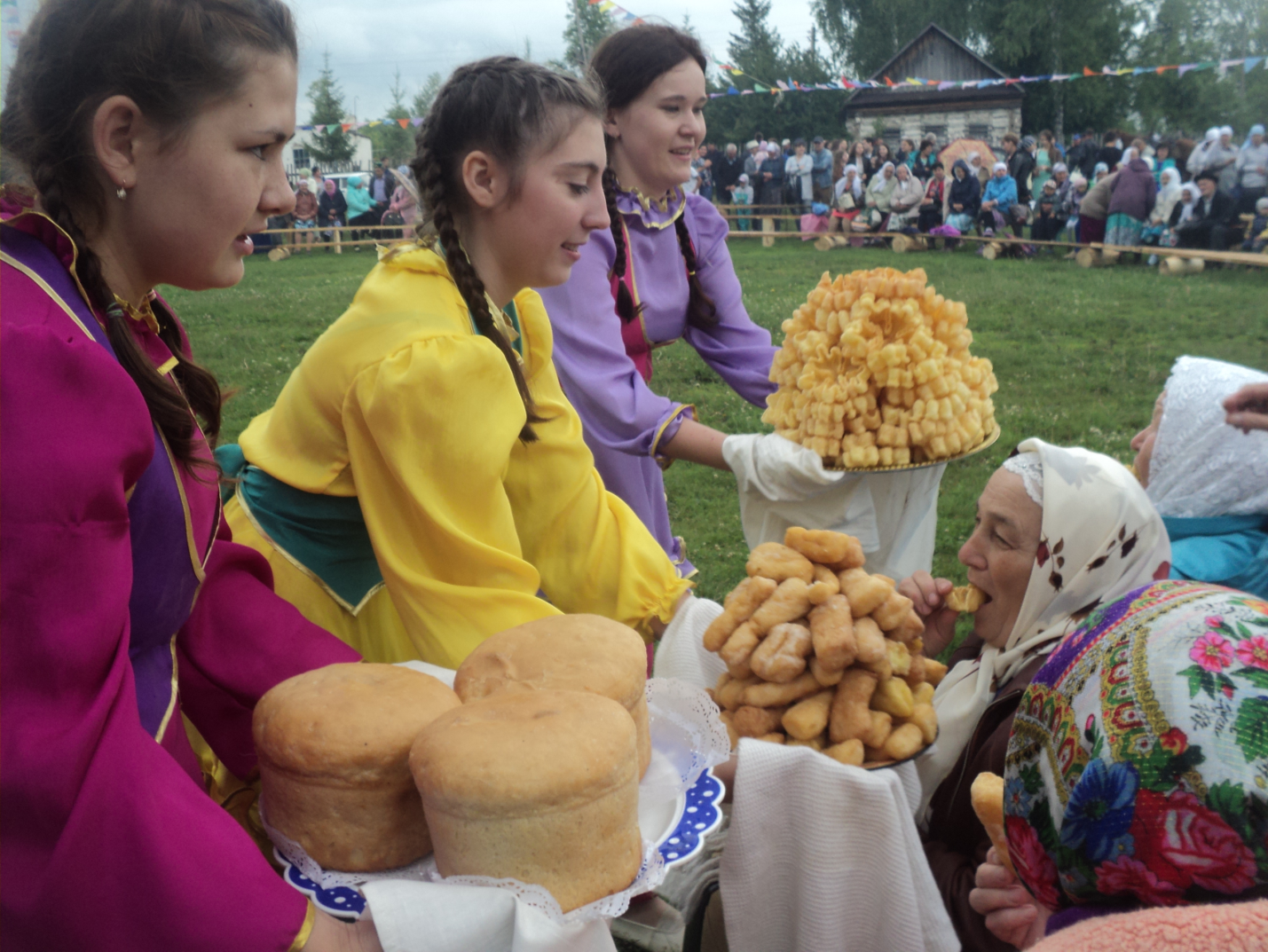 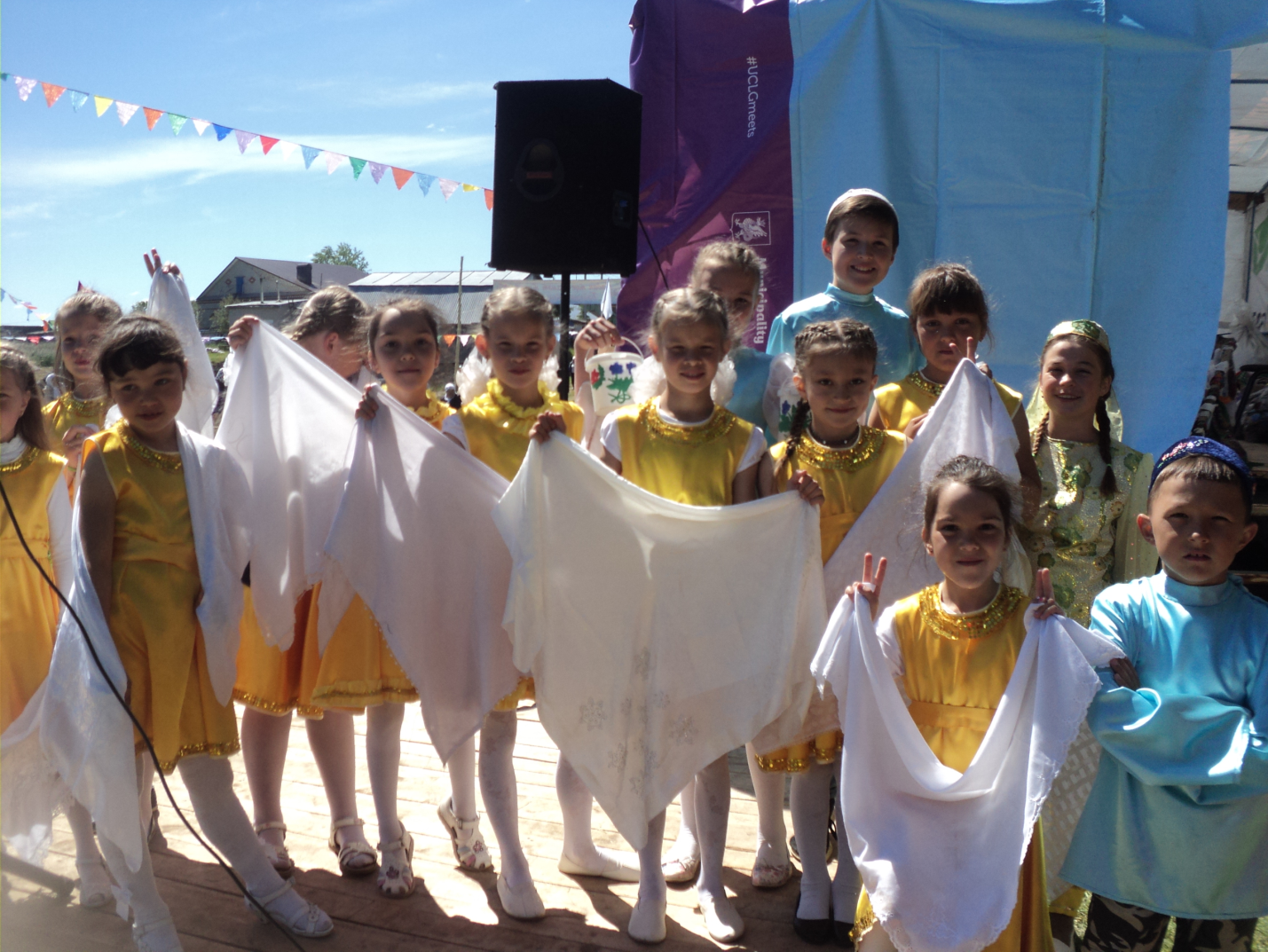 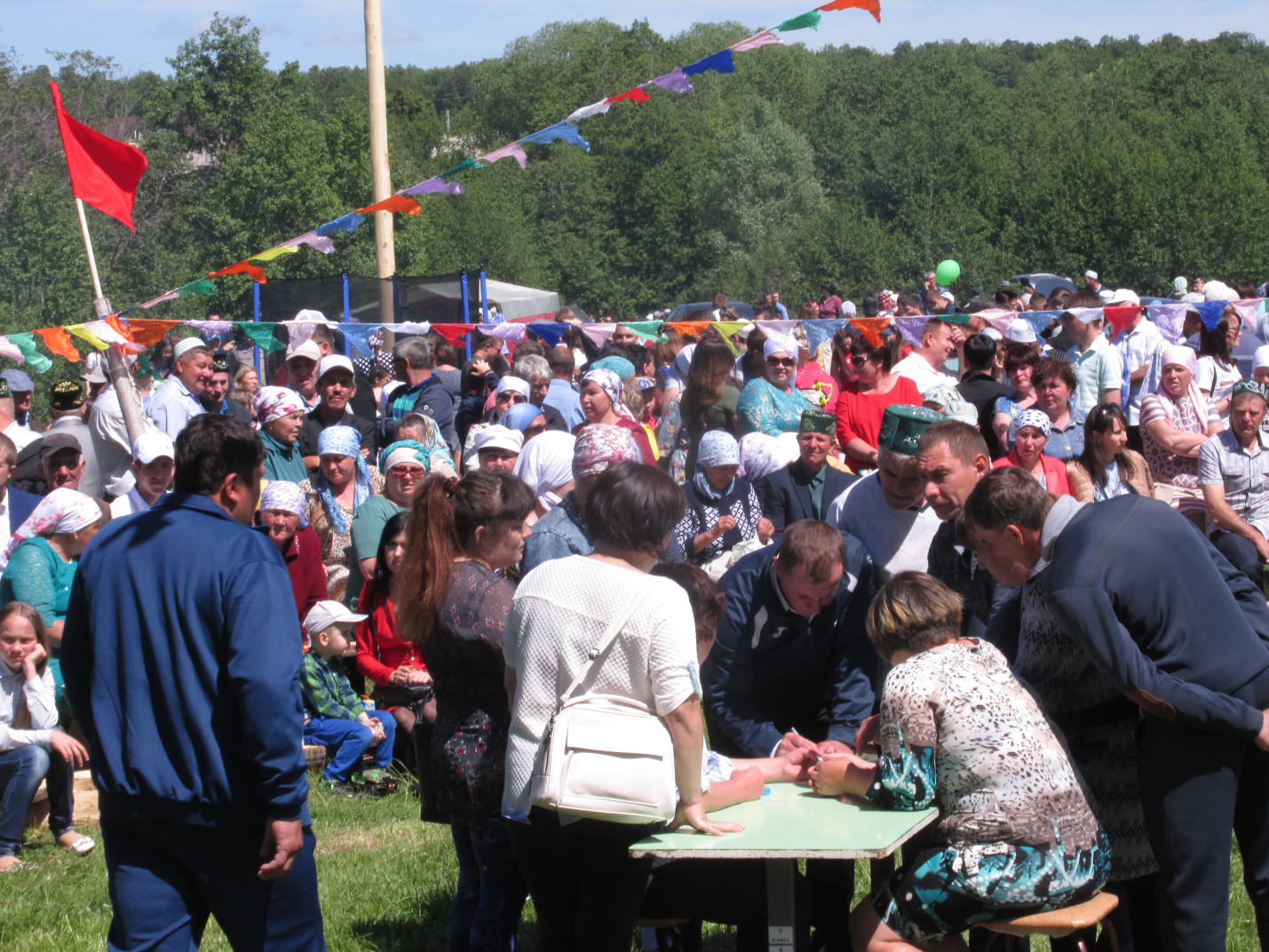 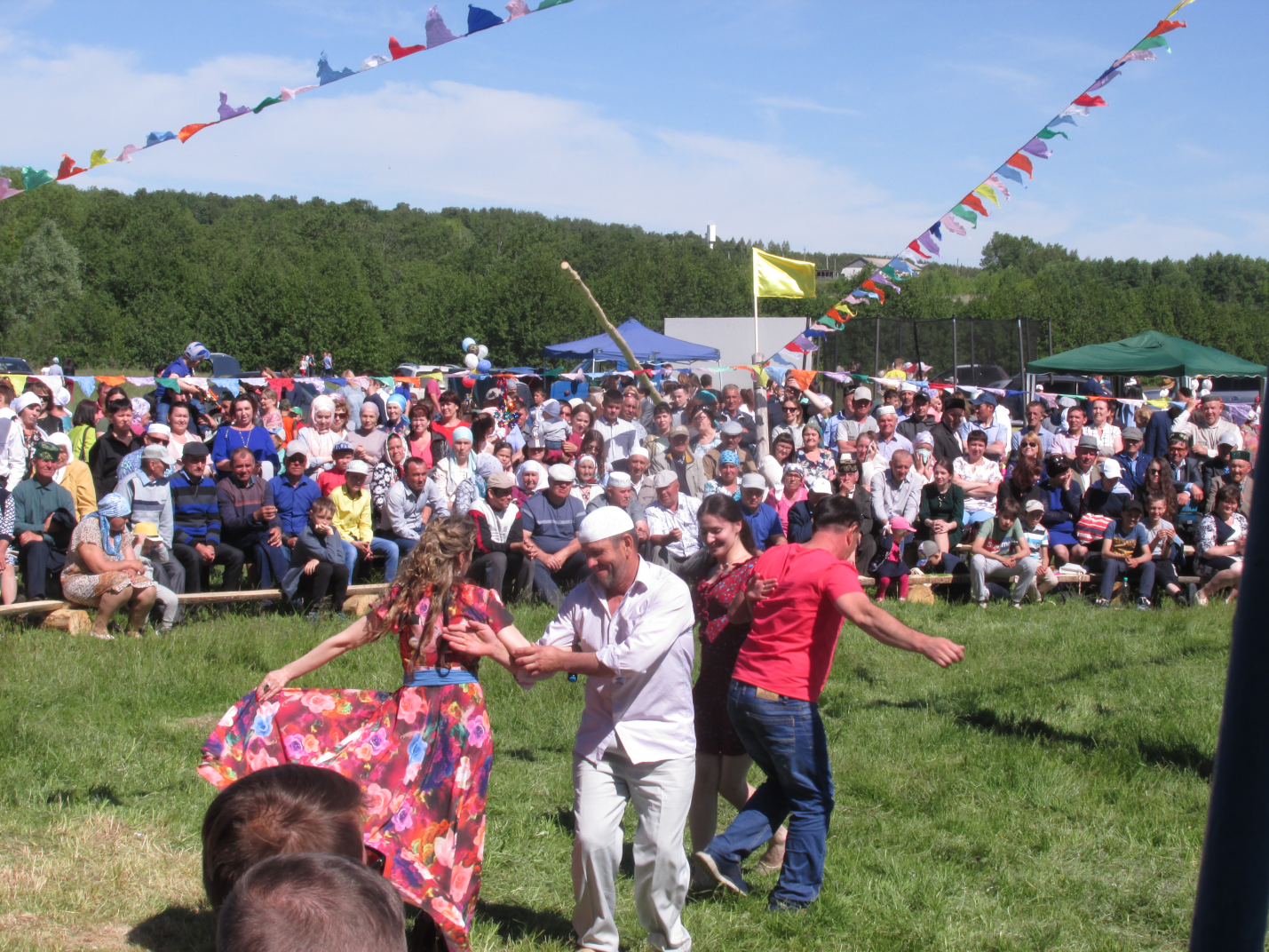 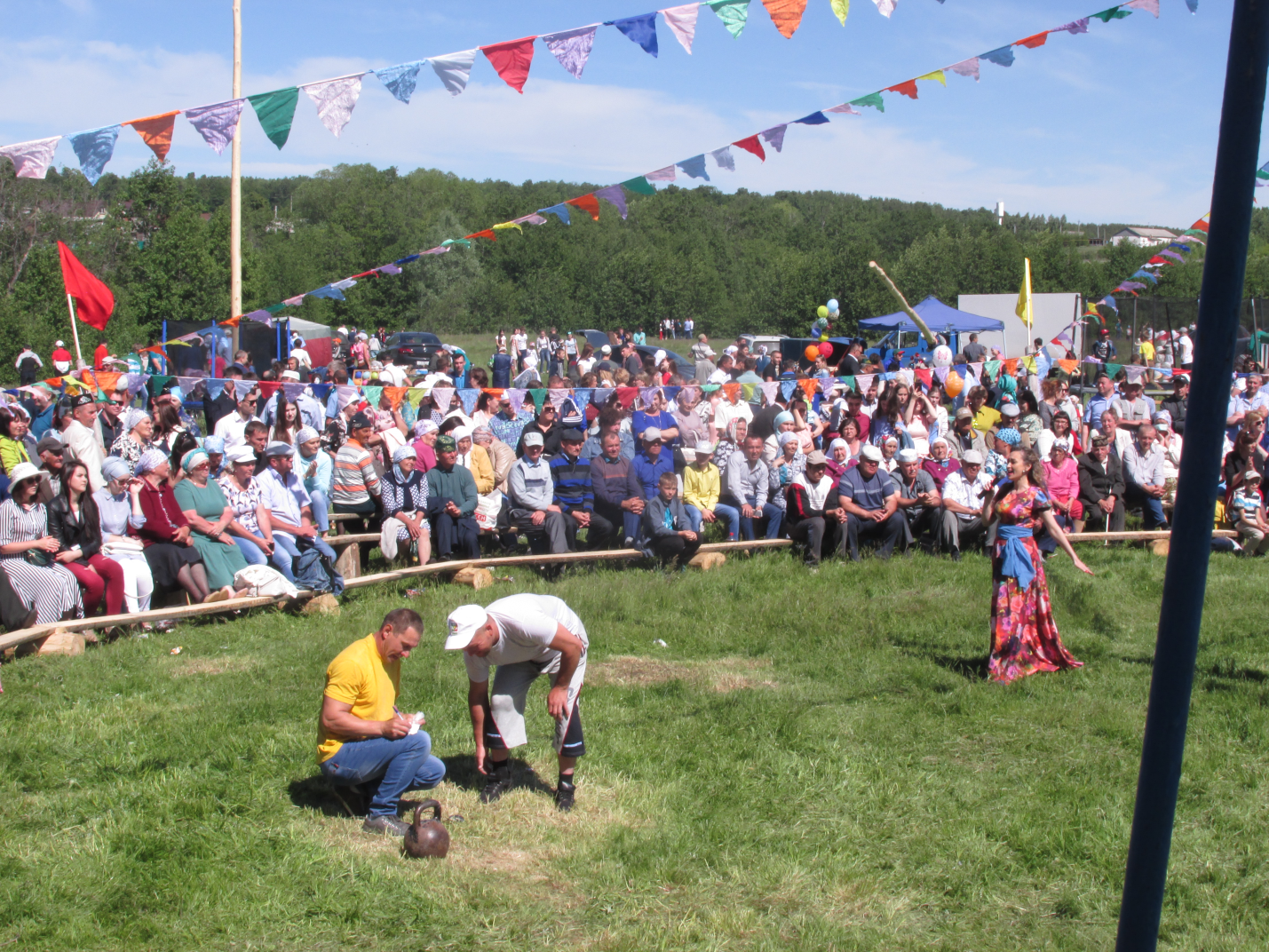 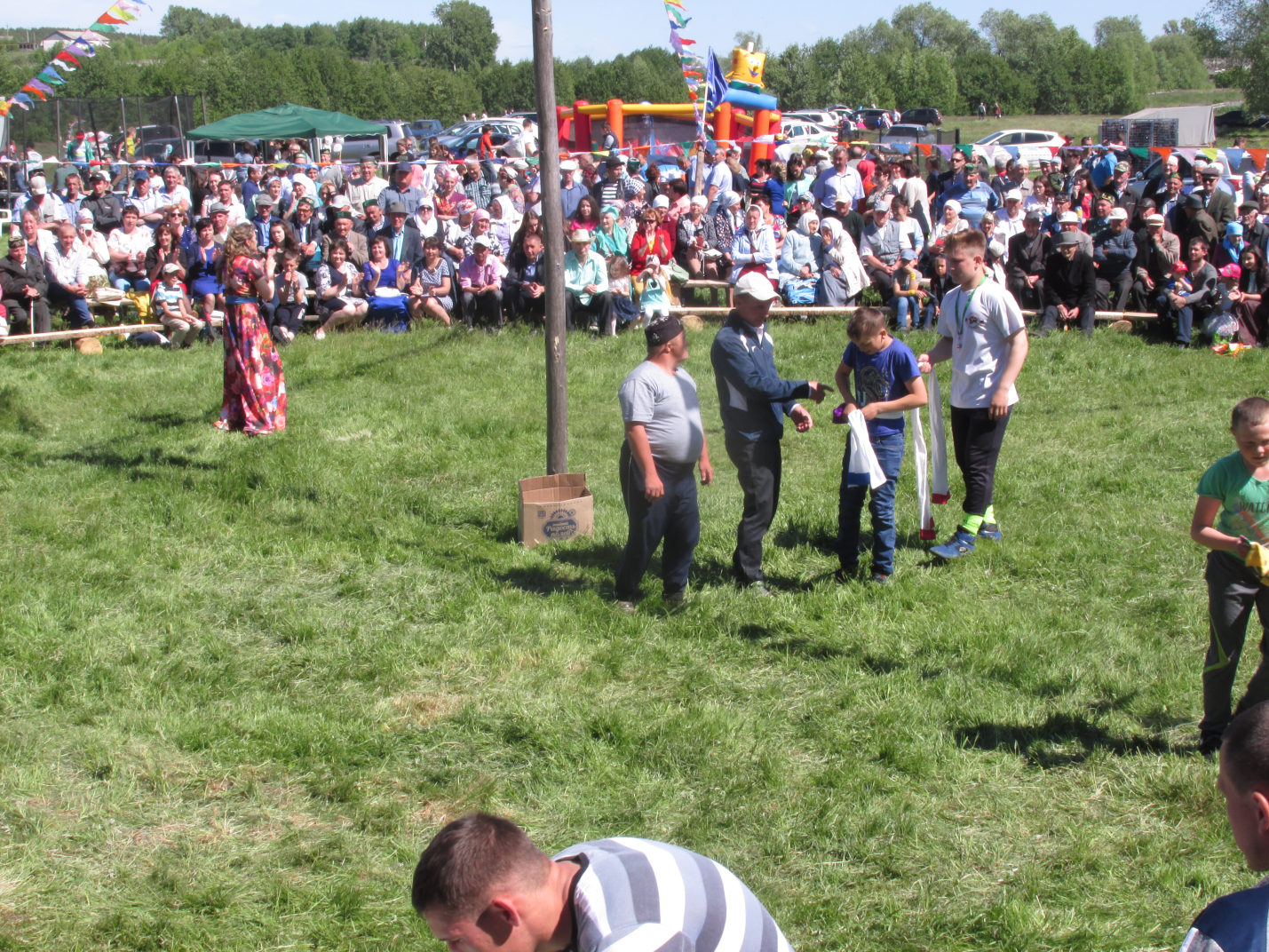 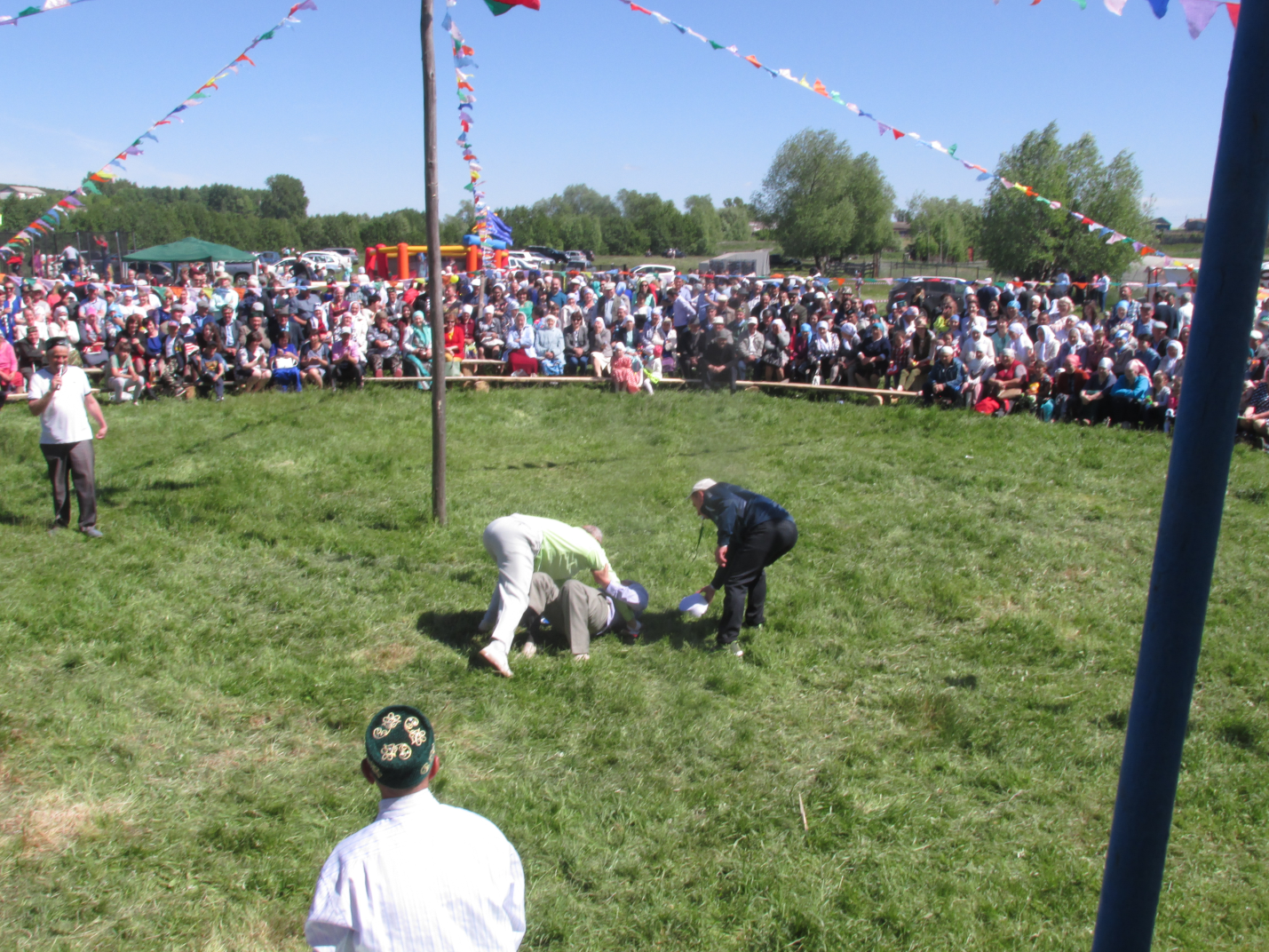 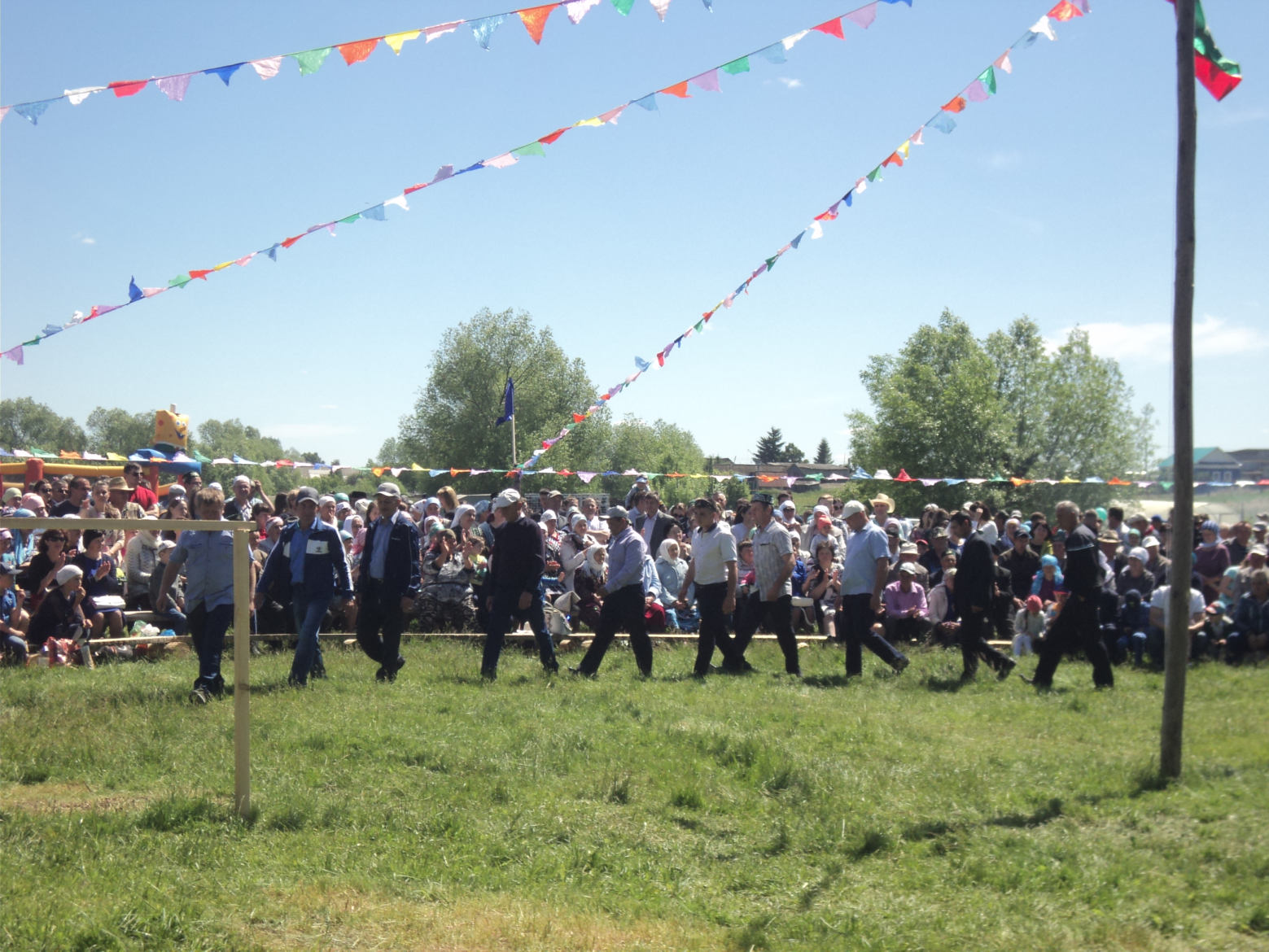 